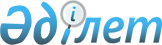 Қостанай облысы Әулиекөл аудандық мәслихатының 2020 жылғы 28 желтоқсандағы № 434 "Әулиекөл ауданының 2021-2023 жылдарға арналған аудандық бюджеті туралы" шешіміне өзгерістер енгізу туралыҚостанай облысы Әулиекөл ауданы мәслихатының 2021 жылғы 9 желтоқсандағы № 71 шешімі. Қазақстан Республикасының Әділет министрлігінде 2021 жылғы 10 желтоқсанда № 25703 болып тіркелді
      Қостанай облысы Әулиекөл аудандық мәслихаты ШЕШТІ:
      1. Қостанай облысы Әулиекөл аудандық мәслихаттың "Әулиекөл ауданының 2021-2023 жылдарға арналған аудандық бюджеті туралы" 2020 жылғы 28 желтоқсандағы № 434 (Нормативтік құқықтық актілерді мемлекеттік тіркеу тізілімінде № 9675 тіркелген) шешіміне мынадай өзгерістер енгізілсін:
      көрсетілген шешімнің 1-тармағы жаңа редакцияда жазылсын:
      "1. Әулиекөл ауданының 2021 - 2023 жылдарға арналған аудандық бюджеті тиісінше 1, 2 және 3-қосымшаларға сәйкес, оның ішінде 2021 жылға мынадай көлемдерде бекітілсін:
      1) кірістер – 6 540 040,9 мың теңге, оның ішінде:
      салықтық түсімдер бойынша – 1 453 930,0 мың теңге;
      салықтық емес түсімдер бойынша – 34 809,3 мың теңге;
      негізгі капиталды сатудан түсетін түсімдер бойынша – 8 203,0 мың теңге;
      трансферттер түсімі бойынша – 5 043 098,6 мың теңге;
      2) шығындар – 6 579 713,7 мың теңге;
      3) таза бюджеттік кредиттеу – 103 854,0 мың теңге, оның ішінде:
      бюджеттік кредиттер – 169 894,0 мың теңге;
      бюджеттік кредиттерді өтеу – 66 040,0 мың теңге;
      4) қаржы активтерімен операциялар бойынша сальдо – 28 000,0 мың теңге;
      5) бюджет тапшылығы (профициті) – - 171 526,8 мың теңге;
      6) бюджет тапшылығын қаржыландыру (профицитін пайдалану) – 171 526,8 мың теңге.";
      көрсетілген шешімнің 1-қосымшасы осы шешімнің қосымшасына сәйкес жаңа редакцияда жазылсын.
      2. Осы шешім 2021 жылғы 1 қаңтардан бастап қолданысқа енгізіледі. Әулиекөл ауданының 2021 жылға арналған аудандық бюджеті
					© 2012. Қазақстан Республикасы Әділет министрлігінің «Қазақстан Республикасының Заңнама және құқықтық ақпарат институты» ШЖҚ РМК
				
      Аудандық мәслихаттың хатшысы 

Д. Койшибаев
Мәслихаттың2021 жылғы 9 желтоқсандағы№ 71 шешімінеқосымшаМәслихаттың2020 жылғы 28 желтоқсандағы№ 434 шешіміне1-қосымша
Санаты
Санаты
Санаты
Санаты
Санаты
Сомасы, мың теңге
Сыныбы
Сыныбы
Сыныбы
Сыныбы
Сомасы, мың теңге
Кіші сыныбы
Кіші сыныбы
Кіші сыныбы
Сомасы, мың теңге
Атауы
Сомасы, мың теңге
I. Кірістер
6540040,9
1
Салықтық түсімдер
1453930,0
01
Табыс салығы
633314,0
1
Корпоративтік табыс салығы
59515,0
2
Жеке табыс салығы
573799,0
03
Әлеуметтік салық
466690,0
1
Әлеуметтік салық
466690,0
04
Меншiкке салынатын салықтар
295374,0
1
Мүлiкке салынатын салықтар
294854,0
5
Бірыңғай жер салығы
520,0
05
Тауарларға, жұмыстарға және қызметтерге салынатын iшкi салықтар
53207,0
2
Акциздер
6162,0
3
Табиғи және басқа да ресурстарды пайдаланғаны үшiн түсетiн түсiмдер
34500,0
4
Кәсіпкерлік және кәсіби қызметті жүргізгені үшін алынатын алымдар
12545,0
08
Заңдық маңызы бар әрекеттерді жасағаны және (немесе) оған уәкілеттігі бар мемлекеттік органдар немесе лауазымды адамдар құжаттар бергені үшін алынатын міндетті төлемдер
5345,0
1
Мемлекеттік баж
5345,0
2
Салықтық емес түсiмдер
34809,3
01
Мемлекеттік меншіктен түсетін кірістер
6042,3
5
Мемлекет меншігіндегі мүлікті жалға беруден түсетін кірістер
604,0
7
Мемлекеттік бюджеттен берілген кредиттер бойынша сыйақылар
5438,3
02
Мемлекеттік бюджеттен қаржыландырылатын мемлекеттік мекемелердің тауарларды (жұмыстарды, қызметтерді) өткізуінен түсетін түсімдер
15,0
1
Мемлекеттік бюджеттен қаржыландырылатын мемлекеттік мекемелердің тауарларды (жұмыстарды, қызметтерді) өткізуінен түсетін түсімдер
15,0
04
Мемлекеттік бюджеттен қаржыландырылатын, сондай-ақ Қазақстан Республикасы Ұлттық Банкінің бюджетінен (шығыстар сметасынан) қамтылатын және қаржыландырылатын мемлекеттік мекемелер салатын айыппұлдар, өсімпұлдар, санкциялар, өндіріп алулар
1600,0
1
Мұнай секторы ұйымдарынан және Жәбірленушілерге өтемақы қорына түсетін түсімдерді қоспағанда, мемлекеттік бюджеттен қаржыландырылатын, сондай-ақ Қазақстан Республикасы Ұлттық Банкінің бюджетінен (шығыстар сметасынан) қамтылатын және қаржыландырылатын мемлекеттік мекемелер салатын айыппұлдар, өсімпұлдар, санкциялар, өндіріп алулар
1600,0
06
Басқа да салықтық емес түсiмдер
27152,0
1
Басқа да салықтық емес түсiмдер
27152,0
3
Негізгі капиталды сатудан түсетін түсімдер
8203,0
01
Мемлекеттік мекемелерге бекітілген мемлекеттік мүлікті сату
5567,0
1
Мемлекеттік мекемелерге бекітілген мемлекеттік мүлікті сату
5567,0
03
Жердi және материалдық емес активтердi сату
2636,0
1
Жерді сату
879,0
2
Материалдық емес активтерді сату
1757,0
4
Трансферттердің түсімдері
5043098,6
02
Мемлекеттiк басқарудың жоғары тұрған органдарынан түсетiн трансферттер
5043098,6
2
Облыстық бюджеттен түсетiн трансферттер
5043098,6
Функционалдық топ
Функционалдық топ
Функционалдық топ
Функционалдық топ
Функционалдық топ
Сомасы, мың теңге
Кіші функция
Кіші функция
Кіші функция
Кіші функция
Сомасы, мың теңге
Бюджеттік бағдарламалардың әкiмшiсi
Бюджеттік бағдарламалардың әкiмшiсi
Бюджеттік бағдарламалардың әкiмшiсi
Сомасы, мың теңге
Бағдарлама
Бағдарлама
Сомасы, мың теңге
Атауы
Сомасы, мың теңге
II. Шығындар
6579713,7
01
Жалпы сипаттағы мемлекеттiк қызметтер 
678231,6
1
Мемлекеттiк басқарудың жалпы функцияларын орындайтын өкiлдi, атқарушы және басқа органдар
192615,6
112
Аудан (облыстық маңызы бар қала) мәслихатының аппараты
29206,0
001
Аудан (облыстық маңызы бар қала) мәслихатының қызметін қамтамасыз ету жөніндегі қызметтер
29206,0
122
Аудан (облыстық маңызы бар қала) әкімінің аппараты
163409,6
001
Аудан (облыстық маңызы бар қала) әкімінің қызметін қамтамасыз ету жөніндегі қызметтер
163409,6
2
Қаржылық қызмет
128649,5
452
Ауданның (облыстық маңызы бар қаланың) қаржы бөлімі
128649,5
001
Ауданның (облыстық маңызы бар қаланың) бюджетін орындау және коммуналдық меншігін басқару саласындағы мемлекеттік саясатты іске асыру жөніндегі қызметтер
33946,1
003
Салық салу мақсатында мүлікті бағалауды жүргізу
1631,5
010
Жекешелендіру, коммуналдық меншікті басқару, жекешелендіруден кейінгі қызмет және осыған байланысты дауларды реттеу
2830,0
113
Төменгі тұрған бюджеттерге берілетін нысаналы ағымдағы трансферттер
90241,9
5
Жоспарлау және статистикалық қызмет
28883,5
453
Ауданның (облыстық маңызы бар қаланың) экономика және бюджеттік жоспарлау бөлімі
28883,5
001
Экономикалық саясатты, мемлекеттік жоспарлау жүйесін қалыптастыру және дамыту саласындағы мемлекеттік саясатты іске асыру жөніндегі қызметтер
28883,5
9
Жалпы сипаттағы өзге де мемлекеттік қызметтер
328083,0
458
Ауданның (облыстық маңызы бар қаланың) тұрғын үй-коммуналдық шаруашылығы, жолаушылар көлігі және автомобиль жолдары бөлімі
328083,0
001
Жергілікті деңгейде тұрғын үй-коммуналдық шаруашылығы, жолаушылар көлігі және автомобиль жолдары саласындағы мемлекеттік саясатты іске асыру жөніндегі қызметтер
42060,8
067
Ведомстволық бағыныстағы мемлекеттік мекемелер мен ұйымдардың күрделі шығыстары
5400,0
113
Төменгі тұрған бюджеттерге берілетін нысаналы ағымдағы трансферттер
280622,2
02
Қорғаныс
11471,7
1
Әскери мұқтаждар
10429,0
122
Аудан (облыстық маңызы бар қала) әкімінің аппараты
10429,0
005
Жалпыға бірдей әскери міндетті атқару шеңберіндегі іс-шаралар
10429,0
2
Төтенше жағдайлар жөнiндегi жұмыстарды ұйымдастыру
1042,7
122
Аудан (облыстық маңызы бар қала) əкімінің аппараты
1042,7
006
Аудан (облыстық маңызы бар қала) ауқымындағы төтенше жағдайлардың алдын алу жəне оларды жою
676,0
007
Аудандық (қалалық) ауқымдағы дала өрттерінің, сондай-ақ мемлекеттік өртке қарсы қызмет органдары құрылмаған елдi мекендерде өрттердің алдын алу және оларды сөндіру жөніндегі іс-шаралар
366,7
03
Қоғамдық тәртіп, қауіпсіздік, құқықтық, сот, қылмыстық-атқару қызметі
1150,0
9
Қоғамдық тәртіп және қауіпсіздік саласындағы басқа да қызметтер
1150,0
458
Ауданның (облыстық маңызы бар қаланың) тұрғын үй-коммуналдық шаруашылығы, жолаушылар көлігі және автомобиль жолдары бөлімі
1150,0
021
Елдi мекендерде жол қозғалысы қауiпсiздiгін қамтамасыз ету
1150,0
06
Әлеуметтiк көмек және әлеуметтiк қамсыздандыру
540227,0
1
Әлеуметтiк қамсыздандыру
148632,0
451
Ауданның (облыстық маңызы бар қаланың) жұмыспен қамту және әлеуметтік бағдарламалар бөлімі
148632,0
005
Мемлекеттік атаулы әлеуметтік көмек 
148632,0
2
Әлеуметтік көмек
331812,0
451
Ауданның (облыстық маңызы бар қаланың) жұмыспен қамту және әлеуметтік бағдарламалар бөлімі
331812,0
002
Жұмыспен қамту бағдарламасы
135532,0
006
Тұрғын үйге көмек көрсету
515,2
007
Жергілікті өкілетті органдардың шешімі бойынша мұқтаж азаматтардың жекелеген топтарына әлеуметтік көмек
46228,8
010
Үйден тәрбиеленіп оқытылатын мүгедек балаларды материалдық қамтамасыз ету
2065,0
014
Мұқтаж азаматтарға үйде әлеуметтік көмек көрсету
76428,0
017
Оңалтудың жеке бағдарламасына сәйкес мұқтаж мүгедектерді протездік-ортопедиялық көмек, сурдотехникалық құралдар, тифлотехникалық құралдар, санаторий-курорттық емделу, міндетті гигиеналық құралдармен қамтамасыз ету, арнаулы жүріп-тұру құралдары, қозғалуға қиындығы бар бірінші топтағы мүгедектерге жеке көмекшінің және есту бойынша мүгедектерге қолмен көрсететін тіл маманының қызметтері мен қамтамасыз ету
33470,0
023
Жұмыспен қамту орталықтарының қызметін қамтамасыз ету
37573,0
9
Әлеуметтік көмек және әлеуметтік қамтамасыз ету салаларындағы өзге де қызметтер
59783,0
451
Ауданның (облыстық маңызы бар қаланың) жұмыспен қамту және әлеуметтік бағдарламалар бөлімі
59783,0
001
Жергілікті деңгейде халық үшін әлеуметтік бағдарламаларды жұмыспен қамтуды қамтамасыз етуді іске асыру саласындағы мемлекеттік саясатты іске асыру жөніндегі қызметтер
44658,0
011
Жәрдемақыларды және басқа да әлеуметтік төлемдерді есептеу, төлеу мен жеткізу бойынша қызметтерге ақы төлеу
2000,0
050
Қазақстан Республикасында мүгедектердің құқықтарын қамтамасыз етуге және өмір сүру сапасын жақсарту
13125,0
07
Тұрғын үй-коммуналдық шаруашылық
894637,8
2
Коммуналдық шаруашылық
888948,0
466
Ауданның (облыстық маңызы бар қаланың) сəулет, қала құрылысы жəне құрылыс бөлімі
888948,0
058
Елді мекендердегі сумен жабдықтау және су бұру жүйелерін дамыту
888948,0
3
Елді-мекендерді көркейту
5689,8
458
Ауданның (облыстық маңызы бар қаланың) тұрғын үй-коммуналдық шаруашылығы, жолаушылар көлігі және автомобиль жолдары бөлімі
5689,8
015
Елдi мекендердегі көшелердi жарықтандыру
914,0
018
Елді мекендерді абаттандыру және көгалдандыру
4775,8
08
Мәдениет, спорт, туризм және ақпараттық кеңістiк
329236,4
1
Мәдениет саласындағы қызмет
99108,7
455
Ауданның (облыстық маңызы бар қаланың) мәдениет және тілдерді дамыту бөлімі
99093,7
003
Мәдени-демалыс жұмысын қолдау
99093,7
466
Ауданның (облыстық маңызы бар қаланың) сəулет, қала құрылысы жəне құрылыс бөлімі
15,0
011
Мәдениет объектілерін дамыту
15,0
2
Спорт
71383,5
465
Ауданның (облыстық маңызы бар қаланың) дене шынықтыру және спорт бөлімі
71368,5
001
Жергілікті деңгейде дене шынықтыру және спорт саласындағы мемлекеттік саясатты іске асыру жөніндегі қызметтер
15153,0
005
Ұлттық және бұқаралық спорт түрлерін дамыту
41896,5
006
Аудандық (облыстық маңызы бар қалалық) деңгейде спорттық жарыстар өткiзу
3020,0
007
Әртүрлi спорт түрлерi бойынша аудан (облыстық маңызы бар қала) құрама командаларының мүшелерiн дайындау және олардың облыстық спорт жарыстарына қатысуы
11299,0
466
Ауданның (облыстық маңызы бар қаланың) сəулет, қала құрылысы жəне құрылыс бөлімі
15,0
008
Cпорт объектілерін дамыту
15,0
3
Ақпараттық кеңістік
109758,2
455
Ауданның (облыстық маңызы бар қаланың) мәдениет және тілдерді дамыту бөлімі
103258,2
006
Аудандық (қалалық) кiтапханалардың жұмыс iстеуi
91427,2
007
Мемлекеттік тілді және Қазақстан халқының басқа да тілдерін дамыту
11831,0
456
Ауданның (облыстық маңызы бар қаланың) ішкі саясат бөлімі
6500,0
002
Мемлекеттік ақпараттық саясат жүргізу жөніндегі қызметтер
6500,0
9
Мәдениет, спорт, туризм және ақпараттық кеңiстiктi ұйымдастыру жөнiндегi өзге де қызметтер
48986,0
455
Ауданның (облыстық маңызы бар қаланың) мәдениет және тілдерді дамыту бөлімі
18397,0
001
Жергілікті деңгейде тілдерді және мәдениетті дамыту саласындағы мемлекеттік саясатты іске асыру жөніндегі қызметтер
18397,0
456
Ауданның (облыстық маңызы бар қаланың) ішкі саясат бөлімі
30589,0
001
Жергілікті деңгейде ақпарат, мемлекеттілікті нығайту және азаматтардың әлеуметтік сенімділігін қалыптастыру саласында мемлекеттік саясатты іске асыру жөніндегі қызметтер
17026,0
003
Жастар саясаты саласында іс-шараларды іске асыру
13563,0
09
Отын-энергетика кешенi және жер қойнауын пайдалану
4864,3
1
Отын және энергетика
4864,3
458
Ауданның (облыстық маңызы бар қаланың) тұрғын үй-коммуналдық шаруашылығы, жолаушылар көлігі және автомобиль жолдары бөлімі
4864,3
019
Жылу-энергетикалық жүйені дамыту
4864,3
10
Ауыл, су, орман, балық шаруашылығы, ерекше қорғалатын табиғи аумақтар, қоршаған ортаны және жануарлар дүниесін қорғау, жер қатынастары
86607,0
1
Ауыл шаруашылығы 
35676,0
477
Ауданның (облыстық маңызы бар қаланың) ауылшаруашылығы мен жер қатынастары бөлімі
35676,0
001
Жергілікті деңгейде ауыл шаруашылығы жəне жер қатынастары саласындағы мемлекеттік саясатты іске асыру жөніндегі қызметтер
35676,0
9
Ауыл, су, орман, балық шаруашылығы, қоршаған ортаны қорғау және жер қатынастары саласындағы басқа да қызметтер
50931,0
453
Ауданның (облыстық маңызы бар қаланың) экономика және бюджеттік жоспарлау бөлімі
50931,0
099
Мамандарға әлеуметтік қолдау көрсету жөніндегі шараларды іске асыру
50931,0
11
Өнеркәсіп, сәулет, қала құрылысы және құрылыс қызметі
30992,8
2
Сәулет, қала құрылысы және құрылыс қызметі
30992,8
466
Ауданның (облыстық маңызы бар қаланың) сəулет, қала құрылысы жəне құрылыс бөлімі
30992,8
001
Құрылыс, облыс қалаларының, аудандарының жəне елді мекендерінің сəулеттік бейнесін жақсарту саласындағы мемлекеттік саясатты іске асыру жəне ауданның (облыстық маңызы бар қаланың) аумағын оңтайла жəне тиімді қала құрылыстық игеруді қамтамасыз ету жөніндегі қызметтер
30992,8
12
Көлік және коммуникация
46501,7
1
Автомобиль көлігі
46501,7
458
Ауданның (облыстық маңызы бар қаланың) тұрғын үй-коммуналдық шаруашылығы, жолаушылар көлігі және автомобиль жолдары бөлімі
46501,7
023
Автомобиль жолдарының жұмыс істеуін қамтамасыз ету
25889,7
051
Көлiк инфрақұрылымының басым жобаларын іске асыру
20612,0
13
Басқалар
65919,0
3
Кәсіпкерлік қызметті қолдау және бәсекелестікті қорғау
14419,0
469
Ауданның (облыстық маңызы бар қаланың) кәсіпкерлік бөлімі
14419,0
001
Жергілікті деңгейде кәсіпкерлікті дамыту саласындағы мемлекеттік саясатты іске асыру жөніндегі қызметтер
14419,0
9
Басқалар
51500,0
458
Ауданның (облыстық маңызы бар қаланың) тұрғын үй-коммуналдық шаруашылығы, жолаушылар көлігі және автомобиль жолдары бөлімі
51500,0
064
Ауыл-Ел бесігі" жобасы шеңберінде ауылдық елді мекендердегі әлеуметтік және инженерлік инфрақұрылымдарды дамыту
51500,0
14
Борышқа қызмет көрсету
7144,7
1
Борышқа қызмет көрсету
7144,7
452
Ауданның (облыстық маңызы бар қаланың) қаржы бөлімі
7144,7
013
Жергілікті атқарушы органдардың облыстық бюджеттен қарыздар бойынша сыйақылар мен өзге де төлемдерді төлеу бойынша борышына қызмет көрсету
7144,7
15
Трансферттер
3882729,7
1
Трансферттер
3882729,7
452
Ауданның (облыстық маңызы бар қаланың) қаржы бөлімі
3882729,7
006
Пайдаланылмаған (толық пайдаланылмаған) нысаналы трансферттерді қайтару
636,4
024
Заңнаманы өзгертуге байланысты жоғары тұрған бюджеттің шығындарын өтеуге төменгі тұрған бюджеттен ағымдағы нысаналы трансферттер
3644468,0
038
Субвенциялар
232187,0
039
Заңнаманың өзгеруіне байланысты жоғары тұрған бюджеттен төмен тұрған бюджеттерге өтемақыға берілетін ағымдағы нысаналы трансферттер
5438,3
III. Таза бюджеттік кредиттеу
103854,0
Бюджеттік кредиттер
169894,0
10
Ауыл, су, орман, балық шаруашылығы, ерекше қорғалатын табиғи аумақтар, қоршаған ортаны және жануарлар дүниесін қорғау, жер қатынастары
169894,0
9
Ауыл, су, орман, балық шаруашылығы, қоршаған ортаны қорғау және жер қатынастары саласындағы басқа да қызметтер
169894,0
453
Ауданның (облыстық маңызы бар қаланың) экономика және бюджеттік жоспарлау бөлімі
169894,0
006
 Мамандарды әлеуметтік қолдау шараларын іске асыру үшін бюджеттік кредиттер
169894,0
5
Бюджеттік кредиттерді өтеу
66040,0
01
Бюджеттік кредиттерді өтеу
66040,0
1
Мемлекеттік бюджеттен берілген бюджеттік кредиттерді өтеу
66040,0
IV. Қаржы активтерімен операциялар бойынша сальдо
28000,0
13
Басқалар
28000,0
9
Басқалар
28000,0
458
Ауданның (облыстық маңызы бар қаланың) тұрғын үй-коммуналдық шаруашылығы, жолаушылар көлігі және автомобиль жолдары бөлімі
28000,0
065
Заңды тұлғалардың жарғылық капиталын қалыптастыру немесе ұлғайту
28000,0
V. Бюджет тапшылығы (профициті)
-171526,8
VI. Бюджет тапшылығын қаржыландыру (профицитін пайдалану)
171526,8